Making Nitrogen Visible through the Rio ConventionsA recording of this side-event is available here: https://youtu.be/FeB4yK8ZV3Q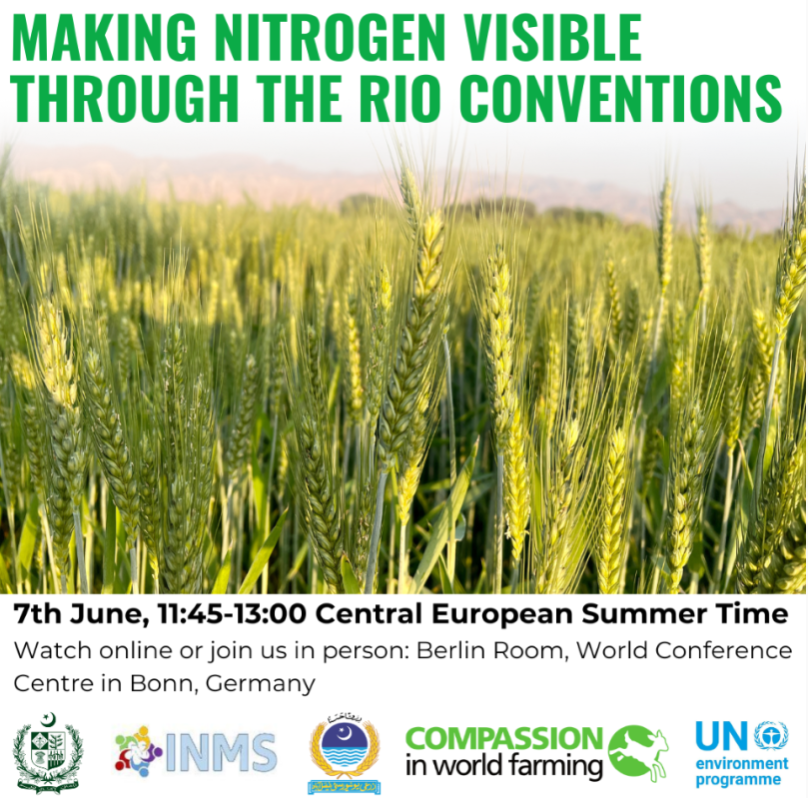 